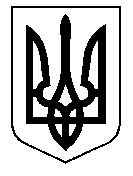 У К Р А Ї Н А Кам’янсько-Дніпровська міська радаКам’янсько-Дніпровского району Запорізької областіДесята сесія восьмого скликанняР І Ш Е Н Н Я 09 лютого  2018 року         м.Кам’янка-Дніпровська                № 33Про встановлення плати для батьків за харчування дітей пільгової категорії у закладах дошкільної освіти	     Керуючись ст. 26 Закону України «Про місцеве самоврядування в Україні», Законом України «Про дошкільну освіту», постановами Кабінету Міністрів України від 26.08.2002 №1243 «Про невідкладні питання діяльності дошкільних та інтернатних навчальних закладів», від 22.11.2004 №1591 «Про затвердження норм харчування у навчальних та дитячих закладах оздоровлення та відпочинку», від 02.02.2011 №116 «Порядок надання послуг з харчування дітей у дошкільних, учнів у загальноосвітніх та професійно-технічних навчальних закладах, операції з надання яких звільняються від обкладання податком на додану вартість», наказом Міністерства освіти і науки України та Міністерства охорони здоров’я України від 17.04.2006 №298/227 «Про затвердження Інструкції з організації харчування дітей у дошкільних навчальних закладах» та з метою забезпечення якісного, раціонального, повноцінного харчування дітей у дошкільних закладах освіти, враховуючи пропозиції постійної комісії міської ради з питань соціального захисту населення, освіти, охорони здоров’я, культури, молоді та спорту, міська рада        в и р і ш и л а :   За рахунок коштів місцевого бюджету звільнити (100%) від плати за харчування батьків, або осіб які їх замінюють, наступних категорій дітей:-дітей-сиріт та дітей, позбавлених батьківського піклування;-дітей із сімей, які отримують допомогу відповідно до Закону України «Про державну соціальну допомогу малозабезпеченим сім’ям»;-дітей, батьки яких загинули в зоні АТО, або стали інвалідами (за наявності відповідно оформлених документів);-дітей, батьки яких мобілізовані до зони АТО, на час перебування їх в зоні АТО (за наявності відповідно оформлених документів)  2. За рахунок коштів місцевого бюджету встановити пільгову оплату за харчування в розмірі 50% для батьків вихованців дошкільних закладів освіти із багатодітних родин.  3. Фінансовому відділу виконавчого комітету Кам’янсько-Дніпровської міської ради Кам’янсько-Дніпровського району Запорізької області здійснювати фінансування за рахунок загальних асигнувань по освіті.      4. Контроль за виконанням рішення покласти на постійну комісію міської ради з питань соціального захисту населення, освіти, охорони здоров’я, культури, молоді та спорту. Міський голова                                                                  В.В. Антоненко